ГОСУДАРСТВЕННОЕ АВТОНОМНОЕ УЧРЕЖДЕНИЕ
ЯРОСЛАВСКОЙ ОБЛАСТИ 
«ИНФОРМАЦИОННОЕ АГЕНТСТВО «ВЕРХНЯЯ ВОЛГА»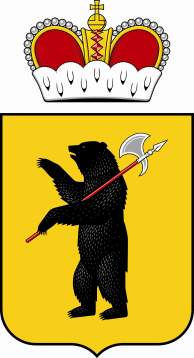 . Ярославль, ул. Максимова, д.17/27. E-mail: info@vvolga-yar.ru Тел./факс (4852) 30-57-39 КПП 760401001, ИНН 7604026974от «25» декабря 2020 г. Заинтересованным лицамЗапрос в целях формированияпредставления о рыночных ценах на оказание услуг технического обслуживания, поддержки и сопровождения сайтов Заказчика в сети Интернет – сайта «Первый Ярославский» www.1yar.tv, сайта «Ярославский регион» www.yarreg.ru  В настоящее время ГАУ ЯО «Информационное агентство «Верхняя Волга» в целях формирования стоимости договора на оказание услуг технического обслуживания, поддержки и сопровождения сайтов Заказчика в сети Интернет – сайта «Первый Ярославский» www.1yar.tv, сайта «Ярославский регион» www.yarreg.ru осуществляет анализ предложений поставщиков.В срок до «30» декабря 2020 г. просим представить предложения по цене договора на оказание услуг технического обслуживания, поддержки и сопровождения сайтов Заказчика в сети Интернет – сайта «Первый Ярославский» www.1yar.tv, сайта «Ярославский регион» www.yarreg.ru, проект которого изложен в приложении № 2 к настоящему запросу.Порядок направления предложений – в простой письменной форме по почте и/или курьером и/или в форме скана указанного предложения на электронную почту Заказчика: zakazchik@vvolga-yar.ru (документ должен быть подписан уполномоченным лицом, скреплен печатью организации).Направление предложения от поставщика является подтверждением факта установления поставщиком цены договора в соответствии с условиями проекта договора, в том числе техническим характеристикам, установленным в приложении № 2 к настоящему запросу.Настоящий запрос не является извещением о проведении закупки, офертой или публичной офертой и не влечет возникновения никаких обязанностей у заказчика.Форма предоставления предложения по цене договора – в приложении №1 к настоящему запросу.Проект договора – в приложении № 2 к настоящему запросу.Директор ГАУ ЯО «Информационное агентство «Верхняя Волга»                                                                                                   А.Л. ЛебедевПриложение № 1 к запросу в целях формированияпредставления о рыночных ценах ФОРМАпредоставления цены по договору, проект которого изложен в приложении № 2НА БЛАНКЕ ОРГАНИЗАЦИИ Коммерческое предложениеВ ГАУ ЯО «Информационное агентство «Верхняя Волга»от:______________________________(полное наименование участника, юридический и почтовый адрес)«___» ________ 2020г.В  целях формирования представления о рыночных ценах, в соответствии с условиями договора на оказание услуг технического обслуживания, поддержки и сопровождения сайтов Заказчика в сети Интернет – сайта «Первый Ярославский» www.1yar.tv, сайта «Ярославский регион» www.yarreg.ru, проект, которого изложен в запросе в целях формирования представления о рыночных ценах от 25.12.2020г., размещенном на сайте вволга.рф,                                                                    (название организации) предлагает стоимость договора, включающую в себя все налоги, сборы и иные расходы, связанные с оказанием услуг по вышеназванному договору:- общая стоимость оказываемых по договору услуг технического обслуживания, поддержки и сопровождения сайтов Заказчика в сети Интернет – сайта «Первый Ярославский» www.1yar.tv, сайта «Ярославский регион» www.yarreg.ru составляет ______________ (сумма указывается цифровым и словесным значение прописью) рублей, которая рассчитывается, исходя из: - ежемесячной стоимости услуг, которая составляет _______(_________) рублей (сумма указывается цифровым и словесным значение прописью) рублей, и складывается исходя из:- ежемесячной стоимости оказываемых услуг за сайт www.1yar.tv _______ (_________) рублей;- ежемесячная стоимости оказываемых услуг за сайт www.yarreg.ru _______ (_________) рублей.Руководитель (должность) ______________________    (Ф.И.О. Руководителя)           м.п. *Инструкции по заполнению1. Участник указывает свое полное фирменное наименование (в т.ч. организационно-правовую форму) и свой юридический и почтовый адрес.2. Цены указанные в коммерческом предложении  должны  включать все таможенные пошлины, налоги (включая НДС) и другие обязательные платежи в соответствии с действующим законодательством Российской Федерации, все транспортные и страховые расходы, расходы на погрузку-разгрузку и т.д. 3.  В своем коммерческом Предложении Участник должен представить заполненную форму подписанную лицом, имеющим право в соответствии с законодательством Российской Федерации действовать от лица Участника без доверенности, или надлежащим образом уполномоченным им лицом на основании доверенности, скрепить печатью Участника.4. На все закупаемые товары, где указаны товарные знаки, Участник может предложить эквивалент, который в свою очередь должен точно соответствовать техническим характеристикам, указанным в техническом задании или превышать их и не уступать по качеству затребованным товара.Приложение № 2 к запросу в целях формированияпредставления о рыночных ценах Проект договора	Договор № ____________	ГАУ ЯО «Информационное агентство «Верхняя Волга», именуемое в дальнейшем Заказчик, в лице __________, действующего на основании _________, с одной стороны, и ______________, далее именуемый "Исполнитель", в лице _____________________, действующего на основании ________, с другой стороны, а вместе именуемые «Стороны», заключили настоящий договор о нижеследующем:Предмет договораЗаказчик поручает, а Исполнитель принимает на себя обязательства по оказанию услуг технического обслуживания, поддержки и сопровождения сайтов Заказчика в сети Интернет – сайта «Первый Ярославский» www.1yar.tv, сайта «Ярославский регион» www.yarreg.ru (далее – сайты).  Все виды работ/услуг определяются в Приложении №1 (техническое задание) к настоящему Договору.Права и обязанности исполнителяИсполнитель принимает на себя следующие обязательства:2.1. Осуществлять работы в полном соответствии с условиями Приложения 1 к настоящему Договору.2.2. Не приступать к работе, а начатую работу приостановить, если Заказчик нарушает условия договора.2.3. Снять с себя гарантии, прописанные в приложениях к данному договору, при вмешательстве в работу третей стороны.2.4. Ежемесячно по окончании выполнения работ по договору, представлять Заказчику Акты и Отчет о проделанной работе.  Права и обязанности заказчикаЗаказчик принимает на себя следующие обязательства: 3.1. Обращаться в службу технической поддержки Исполнителя по вопросам, связанным с оказанием ему услуг.3.2. Обеспечить Исполнителя необходимыми для выполнения Договора материалами (текстовыми, графическими и иными). 3.3. Выделить сотрудника для взаимодействия с Исполнителем.3.4. В любое время проверять ход и качество работ, выполняемых Исполнителем, не вмешиваясь в его деятельность.3.5. Своевременно производить оплату за услуги, согласно условиям настоящего Договора.Стоимость услуг и порядок оплаты4.1. Общая стоимость оказываемых по настоящему Договору услуг составляет _________ (____________) рублей, НДС не облагается. Ежемесячная стоимость услуг составляет __________ (___________) рублей, НДС не облагается, и складывается исходя из:- ежемесячной стоимости оказываемых услуг за сайт www.1yar.tv__________ (__________) рублей;- ежемесячная стоимости оказываемых услуг за сайт www.yarreg.ru ________ (____________) рублей.4.2. Оплата Заказчиком услуг Исполнителя производится ежемесячно в течение 5 (Пяти) рабочих дней с момента выставления Исполнителем счета и подписания Сторонами акта сдачи-приемки оказанных услуг. 4.3. Акты сдачи-приемки оказанных услуг предоставляются Заказчику в письменном виде ежемесячно, не позднее 10 числа месяца следующего за отчетным. 4.4. В случае мотивированных возражений Заказчика по оказанным услугам, Исполнитель устраняет недостатки за собственный счет.4.5. В случае не представления Заказчиком письменных мотивированных возражений по оказанным услугам, настоящий Договор предусматривает, что Исполнитель сдал, а Заказчик принял оказанные услуги согласно Акту в полном объеме без претензий.Ответственность сторон5.1. За неисполнение или ненадлежащее исполнение обязательств по Договору Стороны несут ответственность в соответствии с действующим законодательством Российской Федерации.5.2. В случае просрочки исполнения Заказчиком обязательств, предусмотренных Договором, а также в иных случаях неисполнения или ненадлежащего исполнения Заказчиком обязательств, предусмотренных Договором, Исполнитель вправе потребовать уплаты неустоек (штрафов, пеней). Пеня начисляется за каждый день просрочки исполнения Заказчиком обязательства, предусмотренного Договором, начиная со дня, следующего после дня истечения установленного Договором срока исполнения обязательства. При этом размер пени устанавливается в размере одной трехсотой действующей на дату уплаты пени ключевой ставки Центрального банка Российской Федерации от не уплаченной в срок суммы.5.3. В случае просрочки исполнения Исполнителем обязательств, предусмотренных Договором, начисляется пеня за каждый день просрочки исполнения Исполнителем обязательства, предусмотренного Договором, в размере одной трехсотой действующей на дату уплаты пени ключевой ставки Центрального банка Российской Федерации от цены договора, уменьшенной на сумму, пропорциональную объему обязательств, предусмотренных договором и фактически исполненных Поставщиком.5.4. В случае неисполнения или ненадлежащего исполнения Исполнителем обязательств, предусмотренных Договором, Заказчик вправе произвести оплату по Договору за вычетом соответствующего размера неустойки (штрафа, пени).5.5. В случае просрочки исполнения Исполнителем обязательств (в том числе гарантийного обязательства), предусмотренных Договором, а также в иных случаях неисполнения или ненадлежащего исполнения Исполнителем обязательств, предусмотренных Договором, Заказчик направляет Исполнителю требование об уплате неустоек (штрафов, пени).5.6. Общая сумма начисленной неустойки (штрафов, пени) за неисполнение или ненадлежащее исполнение Исполнителем обязательств, предусмотренных Договором, не может превышать цену Договора.5.7. Сторона освобождается от уплаты неустойки (штрафа, пени), если докажет, что неисполнение или ненадлежащее исполнение обязательства, предусмотренного Договором, произошло вследствие непреодолимой силы или по вине другой Стороны.5.8. К обстоятельствам непреодолимой силы относятся события, на которые Стороны не могут оказывать влияние и за возникновение которых ответственности не несут (землетрясение, наводнение, пожар, и другие стихийные бедствия, принятие органами законодательной власти ограничительных норм права и другие). Указанные события должны оказывать прямое влияние на невозможность надлежащего исполнения Сторонами принятых обязательств по Договору. К таким обстоятельствам не относятся нарушение обязанностей со стороны контрагентов Исполнителя, отсутствие на рынке нужных для исполнения товаров, отсутствие необходимых денежных средств.5.9. Сторона, ссылающаяся на обстоятельства непреодолимой силы, обязана в течение 3 (трех) календарных дней известить другую Сторону о наступлении действия или о прекращении действия подобных обстоятельств и предоставить надлежащее доказательство наступления обстоятельств непреодолимой силы. Надлежащим доказательством наличия указанных обстоятельств и их продолжительности будут служить заключения соответствующих компетентных органов.Если Сторона не направит или несвоевременно направит необходимое извещение, то она обязана возместить другой Стороне убытки, причиненные неизвещением или несвоевременным извещением.5.10. Стороны могут отказаться от дальнейшего исполнения обязательств по Договору по соглашению Сторон, если обстоятельство непреодолимой силы длится более 30 (тридцати) календарных дней.5.11. Стороны ни при каких условиях не начисляют проценты, установленные ст. 317.1 Гражданского кодекса Российской Федерации.5.12. Окончание срока действия настоящего договора не освобождает Стороны от ответственности за нарушение его условий в период его действия.5.13. Заказчик не несет ответственности в соответствии с Российским Законодательством за ненадлежащее исполнение обязательств по Договору, связанное с задержкой финансирования своей деятельности, если данная задержка длится до 31 января 2022 года. С 01 февраля 2022 года Исполнитель вправе потребовать от Заказчика уплату неустойки.Срок оказания услуг и действия Договора6.1.Срок оказания услуг по настоящему Договору – с 01 января 2021 года по 31 декабря 2021 года.6.2. Настоящий Договор вступает в силу с момента подписания его обеими Сторонами, распространяя свое действие на правоотношения, возникшие с «01» января 2021 года, и действует до полного исполнения Сторонами обязательств по договору.6.3. Договор может быть прекращен досрочно в случае закрытия сайта по инициативе Заказчика.6.4. Договор может быть расторгнут любой из сторон досрочно в случае несоблюдения другой стороной обязательств, указанных в данном Договоре.6.5. Договор может быть расторгнут по инициативе Заказчика с направлением Исполнителю письма с уведомлением о расторжении настоящего Договора. Договор считается расторгнутым с момента получения Исполнителем указанного уведомления.7. Ответственность Сторон.7.1. За неисполнение или ненадлежащее исполнение обязательств по Договору Стороны несут ответственность в соответствии с действующим законодательством Российской Федерации.7.2. В случае просрочки исполнения Заказчиком обязательств, предусмотренных Договором, а также в иных случаях неисполнения или ненадлежащего исполнения Заказчиком обязательств, предусмотренных Договором, Исполнитель вправе потребовать уплаты неустоек (штрафов, пеней). Пеня начисляется за каждый день просрочки исполнения Заказчиком обязательства, предусмотренного Договором, начиная со дня, следующего после дня истечения установленного Договором срока исполнения обязательства. При этом размер пени устанавливается в размере одной трехсотой действующей на дату уплаты пени ключевой ставки Центрального банка Российской Федерации от не уплаченной в срок суммы.7.3. В случае просрочки исполнения Исполнителем обязательств, предусмотренных Договором, начисляется пеня за каждый день просрочки исполнения Исполнителем обязательства, предусмотренного Договором, в размере одной трехсотой действующей на дату уплаты пени ключевой ставки Центрального банка Российской Федерации от цены договора, уменьшенной на сумму, пропорциональную объему обязательств, предусмотренных договором и фактически исполненных Поставщиком.7.4. В случае неисполнения или ненадлежащего исполнения Исполнителем обязательств, предусмотренных Договором, Заказчик вправе произвести оплату по Договору за вычетом соответствующего размера неустойки (штрафа, пени).7.5. В случае просрочки исполнения Исполнителем обязательств (в том числе гарантийного обязательства), предусмотренных Договором, а также в иных случаях неисполнения или ненадлежащего исполнения Исполнителем обязательств, предусмотренных Договором, Заказчик направляет Исполнителю требование об уплате неустоек (штрафов, пени).7.6. Общая сумма начисленной неустойки (штрафов, пени) за неисполнение или ненадлежащее исполнение Исполнителем обязательств, предусмотренных Договором, не может превышать цену Договора.7.7. Сторона освобождается от уплаты неустойки (штрафа, пени), если докажет, что неисполнение или ненадлежащее исполнение обязательства, предусмотренного Договором, произошло вследствие непреодолимой силы или по вине другой Стороны.7.8. К обстоятельствам непреодолимой силы относятся события, на которые Стороны не могут оказывать влияние и за возникновение которых ответственности не несут (землетрясение, наводнение, пожар, и другие стихийные бедствия, принятие органами законодательной власти ограничительных норм права и другие). Указанные события должны оказывать прямое влияние на невозможность надлежащего исполнения Сторонами принятых обязательств по Договору. К таким обстоятельствам не относятся нарушение обязанностей со стороны контрагентов Исполнителя, отсутствие на рынке нужных для исполнения товаров, отсутствие необходимых денежных средств.7.9. Сторона, ссылающаяся на обстоятельства непреодолимой силы, обязана в течение 3 (трех) календарных дней известить другую Сторону о наступлении действия или о прекращении действия подобных обстоятельств и предоставить надлежащее доказательство наступления обстоятельств непреодолимой силы. Надлежащим доказательством наличия указанных обстоятельств и их продолжительности будут служить заключения соответствующих компетентных органов.Если Сторона не направит или несвоевременно направит необходимое извещение, то она обязана возместить другой Стороне убытки, причиненные неизвещением или несвоевременным извещением.7.10. Стороны могут отказаться от дальнейшего исполнения обязательств по Договору по соглашению Сторон, если обстоятельство непреодолимой силы длится более 30 (тридцати) календарных дней.7.11. Стороны ни при каких условиях не начисляют проценты, установленные ст. 317.1 Гражданского кодекса Российской Федерации.7.12. Окончание срока действия настоящего договора не освобождает Стороны от ответственности за нарушение его условий в период его действия.7.13. Заказчик не несет ответственности в соответствии с Российским Законодательством за ненадлежащее исполнение обязательств по Договору, связанное с задержкой финансирования своей деятельности, если данная задержка длится до 31 января 2021 года. С 01 февраля 2021 года Исполнитель вправе потребовать от Заказчика уплату неустойки.8. Разрешение споров.8.1. Все споры и разногласия, которые могут возникнуть в связи с выполнением обязательств по Договору, Стороны будут стремиться разрешать путем переговоров. 8.2. Претензия направляется в письменной форме с указанием допущенных нарушений со ссылкой на соответствующие положения Договора или его приложений, размер неустойки и (или) убытков, а также действия, которые должны быть произведены для устранения нарушений.8.3. Срок рассмотрения писем, уведомлений или претензий не может превышать 10 (десять) рабочих дней со дня их получения.8.4. В случае если указанные споры и разногласия не могут быть разрешены путем переговоров, они подлежат разрешению в порядке, предусмотренном действующим законодательством Российской Федерации, в Арбитражном суде Ярославской области.9. Антикоррупционная оговорка9.1. При исполнении своих обязательств по настоящему Договору, Стороны, их аффилированные лица, работники или посредники не выплачивают, не предлагают выплатить и не разрешают выплату каких-либо денежных средств или ценностей, прямо или косвенно, любым лицам, для оказания влияния на действия или решения этих лиц с целью получить какие-либо неправомерные преимущества.9.2. При исполнении своих обязательств по настоящему Договору, Стороны, их аффилированные лица, работники или посредники не осуществляют действия, квалифицируемые применимым для целей настоящего Договора законодательством, как дача или получение взятки, коммерческий подкуп, а также действия, нарушающие требования применимого законодательства и международных актов о противодействии легализации (отмыванию) доходов, полученных преступным путем.9.3. В случае возникновения у Стороны подозрений, что произошло или может произойти нарушение каких-либо положений настоящей Статьи, соответствующая Сторона обязуется уведомить об этом другую Сторону в письменной форме. После письменного уведомления, соответствующая Сторона имеет право приостановить исполнение обязательств по настоящему Договору до получения подтверждения, что нарушения не произошло или не произойдет. Это подтверждение должно быть направлено в течение десяти рабочих дней с даты получения письменного уведомления.Каналы связи «Телефон доверия» Государственного автономного учреждения Ярославской области «Информационное агентство «Верхняя Волга»» 8(4852) 72-92-36.9.4. В письменном уведомлении Сторона обязана сослаться на факты или предоставить материалы, достоверно подтверждающие или дающие основание предполагать, что произошло или может произойти нарушение каких-либо положений настоящей Статьи контрагентом, его аффилированными лицами, работниками или посредниками выражающееся в действиях, квалифицируемых применимым законодательством, как дача или получение взятки, коммерческий подкуп, а также в действиях, нарушающих требования применимого законодательства и международных актов о противодействии легализации доходов, полученных преступным путем.9.5. В случае нарушения одной Стороной обязательств воздерживаться от запрещенных в настоящем разделе Договора действий и/или неполучения другой Стороной в установленный в настоящем разделе Договора срок подтверждения, что нарушения не произошло или не произойдет, другая Сторона имеет право расторгнуть договор в одностороннем порядке полностью или в части, направив письменное уведомление о расторжении. Сторона, по чьей инициативе был расторгнут настоящий Договор в соответствии с положениями настоящей статьи, вправе требовать возмещения реального ущерба, возникшего в результате такого расторжения.9.6. Любая информация, предоставляемая Сторонами друг другу в рамках настоящего Договора, считается конфиденциальной и не подлежит разглашению без письменного согласия на то другой Стороны, за исключением случаев, установленных законом Российской Федерации.9.7. Все обязательства в отношении конфиденциальности в вопросах, связанных с исполнением настоящего Договора, Стороны обязуются соблюдать, и после прекращения действия настоящего Договора в течение 3 (Трех) лет.9.8. Стороны обязуются ограничить распространение информации, связанной с исполнением настоящего Договора, только кругом лиц, имеющих к ней непосредственное отношение. Стороны обязуются принять все необходимые меры безопасности для защиты  информации, документов и материалов, используемых в рамках настоящего Договора, от несанкционированного доступа.10. Заключительные положения10.1. Договор вступает в силу с момента подписания его Сторонами и действует до полного исполнения Сторонами взятых на себя по настоящему Договору обязательств. Прекращение (окончание) срока действия Договора не освобождает Стороны от ответственности за неисполнение или ненадлежащее исполнение Договора, если таковые имели место при исполнении условий Договора.10.2. Любые изменения и дополнения к Договору должны быть совершены в письменной форме и подписаны надлежаще уполномоченными представителями Сторон.10.3. Изменение условий договора, в  том числе изменение цены договора, допускается в случаях, предусмотренных гражданским законодательством Российской Федерации и в случаях, предусмотренных разделом 27 Положения о закупке товаров, работ, услуг государственного автономного учреждения Ярославской области «Информационное агентство «Верхняя Волга».10.4. Все уведомления и извещения, необходимые в соответствии с Договором, совершаются в письменной форме и должны быть переданы лично или направлены заказной почтой, электронным сообщением, по факсу или иным способом, позволяющим установить факт отправки корреспонденции, с последующим предоставлением оригинала по адресам, указанным Сторонами.10.5. Договор может быть расторгнут по соглашению Сторон, по решению суда, в случае одностороннего отказа одной из Сторон от исполнения Договора в соответствии с гражданским законодательством.10.6. Заказчик вправе отказаться от исполнения договора в одностороннем порядке в случае неисполнения (ненадлежащего исполнения) Исполнителем обязательств, предусмотренных договором.10.7. При исполнении договора не допускается замена поставщика (подрядчика, исполнителя), за исключением случаев, когда новый поставщик (подрядчик, исполнитель) является правопреемником предыдущего поставщика (подрядчика, исполнителя), с которым заключен договор, в соответствии с гражданским законодательством Российской Федерации (в случае реорганизации юридического лица в форме преобразования, слияния или присоединения). В случае перемены поставщика (подрядчика, исполнителя) его права и обязанности переходят к новому поставщику (подрядчику, исполнителю) на тех же условиях и в том же объеме.10.8. При расторжении Договора в связи с односторонним отказом Стороны Договора от исполнения Договора другая Сторона Договора вправе потребовать возмещения только фактически понесенного ущерба, непосредственно обусловленного обстоятельствами, являющимися основанием для принятия решения об одностороннем отказе от исполнения Договора.10.9. В части отношений между Сторонами, неурегулированной положениями Договора, применяется действующее законодательство Российской Федерации.10.10. Если какое-либо из положений Договора становится недействительным, это не затрагивает действительности остальных его положений.10.11. Приложения к Договору являются неотъемлемой частью настоящего Договора.11. Реквизиты и подписи сторонПриложение №1 к договору № _____                                                                                                                              от «_____» ___________ 2021 г.Техническое заданиеВ рамках действия Договора Заказчик поручает, а Исполнитель принимает на себя обязательства по оказанию услуг технического обслуживания, поддержке и сопровождению сайтов «Первый Ярославский» www.1yar.tv, «Ярославский регион» www.yarreg.ru (далее – сайты) в сети Интернет и обеспечивает выполнение следующего перечня работ/услуг по направлениям:Регулярное техническое обслуживание сайтовОсуществление мониторинга программного обеспечения (далее – ПО) и оборудования веб-сервера, в т.ч. интегрированных скриптов и модулей.Обновление версий системы управления сайтов до актуальной версии.Обновление плагинов и сторонних модулей в работе сайтов до актуальной версии.Добавление новых модулей, внесение изменений, требующих  адаптации программного комплекса, обслуживающего сайт Регулярное проведение работ, направленных на снижение серверной нагрузки в работе сайтов, проведение ежедневного мониторинга нагрузки.Регулярное проведение работ, направленных на увеличение скорости загрузки страниц сайтов (уменьшение времени отклика).  Оперативное устранение ошибок и технических сбоев в работе сайтов и аппаратного обеспечения, а также отдельных модулей по требованию Заказчика.Контроль безопасности сайта  и восстановление сайта из резервной копии в случае сбоя;SSL/HTTPS настройки, продление сертификатов безопасностиИсправление программных проблем веб сервера и операционной системы влияющих на работоспособность сайтов.Контроль работоспособности технологической площадки (хостинга) и сайта, при необходимости перенос сайта на другой хостинг;Работы по поддержке и сопровождению сайтов Обновление и редактирование информационного содержания сайтов по требованию заказчика, включая создание новых страниц.Добавление и изменение новых разделов сайтов по требованию Заказчика.Изменение отдельных элементов дизайна сайтов (оформление кнопок, веб-форм, обновление иконок).Регулярная проверка корректного функционирования и отображения материалов, размещенных на Сайте, в различных веб-браузерах на различных устройствах, включая мобильные телефоны и планшеты, и при необходимости, исправление кода.Помощь с загрузкой видео-контента и его интеграцией в код сайтов. Помощь с  организацией видеотрансляций мероприятий и интеграции их на сайт.Изменение расположения на сайте Новостных блоков, меню, фотогалерей.Изменение графических элементов дизайна.Консультирование Заказчика по вопросам работы сайтаКонсультирование Заказчика по вопросам работы внешних модулей и сервисов, задействованных в работе сайтов: Яндекс.Новости, Гугл.Новости, Турбо страницы, счетчики и метрики.Настройка карты сайта, устранение дубликатов страниц.Настройки работоспособности модуля подписки, контроль за работой форм подписки на сайтах.Мониторинг посещаемости сайтов, при необходимости предоставление отчетов.Работа по расширению функциональных возможностей сайтовВнесение изменений в программный код сайтов в соответствии с запросами Заказчика в рамках установленного ежемесячного бюджета.Добавление новых рекламных блоков на сайты, окон  и мест под баннеры.Интеграция сайтов с новыми рекламными системами, добавление новых рекламных возможностей.Работа по оптимизации кода сайтов и обеспечению их безопасностиПроверка сайтов на ошибки верстки и их устранение. Регулярный контроль на соответствие программного кода сайта стандартам W3C. Регулярный поиск и исправление ошибок в коде сайтов.Оптимизация мета-кода и изображений сайтов в соответствии с требованиями поисковых систем.Настройка редиректов, адресов страниц, title тегов, meta теговНастройка ссылок, тегов noindex, nofollowСвоевременная работа по оптимизацию скриптов сайтов. Диагностика наличия вирусов, а также удаление вирусов в случае заражения сайтов. Производить контроль несанкционированного доступа к сайту и исправлять уязвимости в ПО для предотвращения несанкционированного доступа.Составление обращений в техподдержку провайдера хостинга сайтов или регистратора доменных имен в случае необходимости.Общие рекомендации по улучшению работы сайтов. г. Ярославль                                «____»__________ 2021 г.Заказчик:Государственное автономное учреждение Ярославской области «Информационное агентство «Верхняя Волга»ИНН:  7604026974 КПП: 760401001 Юридический адрес: 150000, г. Ярославль, ул. Максимова, 17/27 Телефон, факс: 73-96-52Департамент финансов ЯО (ГАУ ЯО «Информационное агентство «Верхняя Волга», л/с 946080016) казначейский счет   03224643780000007101БАНК: ОТДЕЛЕНИЕ ЯРОСЛАВЛЬ БАНКА РОССИИ /УФК по Ярославской области г.Ярославль, единый казначейский счет 40102810245370000065БИК 017888102                              КОСГУ 00000000000000000130   ОКТМО 78701000                  Адрес электронной почты: ___________________Исполнитель:___________________________________/________________/М.П.От Заказчика:ГАУ ЯО «Информационное агентство «Верхняя Волга»От Исполнителя: ________________________                          / ________ /_______________  /  ________________ /М.П.М.П.